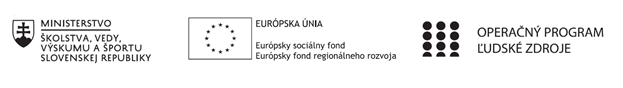 Správa o činnosti pedagogického klubu Príloha:Prezenčná listina zo stretnutia pedagogického klubuPrioritná osVzdelávanieŠpecifický cieľ1.1.1 Zvýšiť inkluzívnosť a rovnaký prístup ku kvalitnému vzdelávaniu a zlepšiť výsledky a kompetencie detí a žiakovPrijímateľZŠ s MŠ PodolínecNázov projektuCieleným rozvojom gramotností k lepším vzdelávacím výsledkom.Kód projektu  ITMS2014+312011V796Názov pedagogického klubu Informačné technológieDátum stretnutia  pedagogického klubu25.5.2021Miesto stretnutia  pedagogického klubuZŠ s MŠ PodolínecMeno koordinátora pedagogického klubuMgr. Ľubomír BujnovskýOdkaz na webové sídlo zverejnenej správyhttps://zspodolinec.edupage.org/Manažérske zhrnutie:Kľúčové slová stretnutia : 3D tlač, 3D tlačiareň                    Trojrozmerná tlačiareň alebo 3D tlačiareň je zariadenie, ktoré dokáže vytvoriť trojrozmerný (3D) objekt na základe digitálnych 3D dát. Tento proces sa nazýva 3D tlač.3D tlač je aditívny spôsob výroby, kedy postupným nanášaním a spájaním materiálu vo vrstvách vzniká požadovaný objekt a zároveň pri ňom nevzniká nijaký, alebo len minimálny odpad. V súčasnosti je využitie 3D tlače rozdelené do niekoľkých oblastí a to hlavne na základe použitej technológie. Priemyselné tlačiarne sa používajú na vytváranie prototypov alebo malých sérií výrobkov, v medicíne sú to rôzne typy protéz a implantátov alebo domáce hobby tlačiarne na výrobu plastových predmetov. Výhodou 3D tlače je možnosť vytvoriť objekty, ktoré sa klasickými technológiami - napr. obrábaním, nedajú vyrobiť (vnútorné dutiny, porézne výplne a pod. VyužitieMedzi najčastejšie využitie 3D tlače dnes patrí prototypovanie, vzdelávanie, výskum, vývoj, výroba a propagácia v nasledovných oblastiach:Strojárstvostavebníctvo, architektúra a urbanizmusrealitydizajn a umeniemodelárstvomarketing, reklama a predajarcheológia a múzejníctvovedamedicínafarmaceutický priemyselfilmový priemyselautomobilový priemyselelektrotechnický priemyselodevný priemyselpotravinársky priemysel a inéZávery a odporúčania:Členovia klubu sa zhodli na tom, že by bolo prospešné využívať 3 D tlač , 3D tlačiareň v školstve, pri výučbe , vo vychovno-vzdelávacom procese.  3D tlač a 3 D tlačiareň  je  využivateľne vo viacerých odvetiach Medzi najčastejšie využitie 3D tlače dnes patrí prototypovanie, vzdelávanie, výskum, vývoj, výroba a propagácia v nasledovných oblastiach:strojárstvo, stavebníctvo, architektúra a urbanizmus, reality, dizajn a umenie, modelárstvo, marketing, reklama a predaj, archeológia a múzejníctvo, veda, medicína, farmaceutický priemysel, filmový priemysel, automobilový priemysel, elektrotechnický priemysel, odevný priemyselpotravinársky priemysel a inéVypracoval (meno, priezvisko)Mgr. Jana IľkovičováDátum25.5.2021PodpisSchválil (meno, priezvisko)Mgr. Silvia ReľovskáDátum25.5.2021Podpis